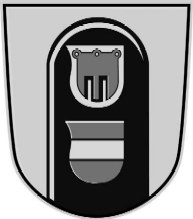 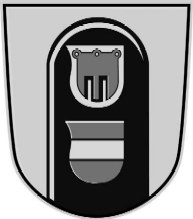 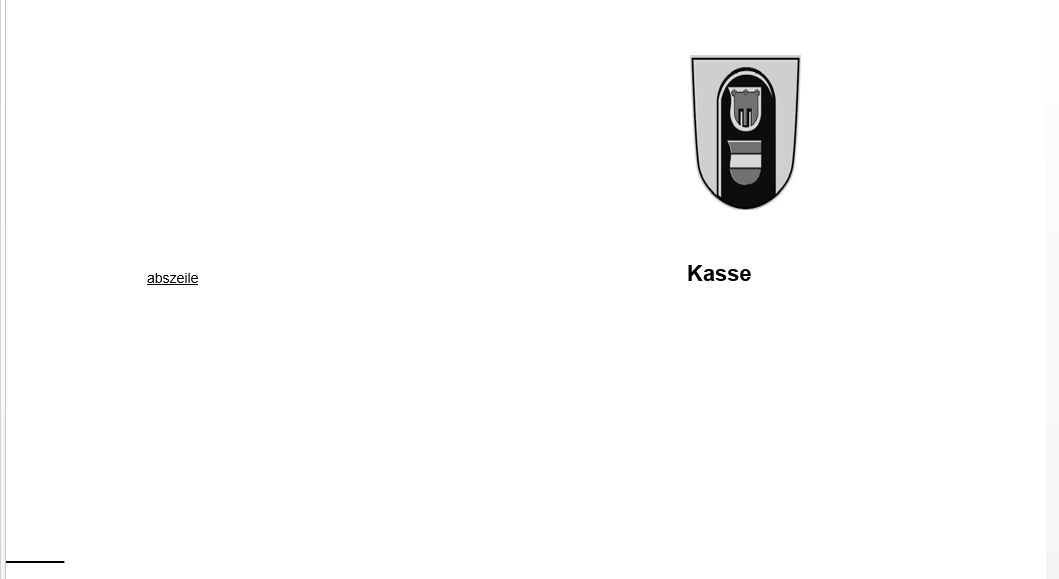 Kasse